Проект решенияО выявлении правообладателя ранее учтенного объекта недвижимости – жилого дома, расположенного по адресу: Свердловская область, город Камышлов,           ул. Советская, д. 63, с кадастровым номером 66:46:0103004:1162В соответствии со статьей 69.1 Федерального закона от 13 июля 2015 года №218-ФЗ «О государственной регистрации недвижимости» выявлено:1. В отношении ранее учтенного объекта недвижимости жилого дома, расположенного по адресу: Свердловская область, г. Камышлов,                                          ул. Советская, д. 63, с кадастровым номером 66:46:0103004:1162 в качестве его правообладателя, владеющим данным объектом на праве собственности, выявлен Хороших Г.Д.2. Право собственности Хороших Г.Д. на указанный в пункте 1 настоящего проекта решения объект недвижимости, подтверждается Договором от 12.09.1989 года, удостоверенного Бритовой Н.В., государственным нотариусом Камышловской государственной нотариальной конторы Свердловской области 12.09.1989 года, номер в реестре нотариуса 2013, зарегистрированным в Камышловском бюро технической инвентаризации 14.09.1989 года, реестр № 2540.3. Указанный в пункте 1 настоящего постановления объект недвижимости не прекратил существование, что подтверждается актом осмотра от 24.10.2023 года № 260 (прилагается).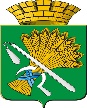 АДМИНИСТРАЦИЯКамышловского городского округаул.Свердлова,41, г. Камышлов,Свердловская область, 624860Тел./факс 8 (34375) 2-33-32e-mail: KamGO@mail.ruОКПО 04041898 ОГРН 1026601077733ИНН/КПП 6613002150/661301001Проект решенияО выявлении правообладателя ранее учтенного объекта недвижимости с кадастровым номером 66:46:0103004:1162